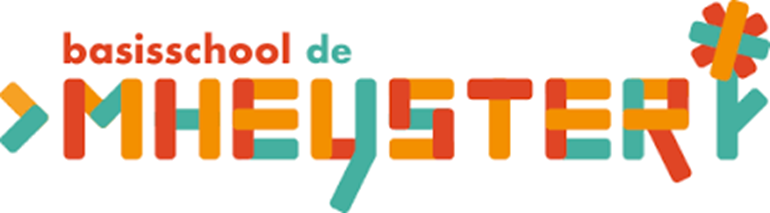 Notulen MR  Bs de Mheyster 25-09-2023
Aanwezig:  Debbie Thijssen , Jeroen Abbink, Daphne Pommé, Bart Groen, Monique Ronden, Marlies van Dokkum, Marlies Heeneman

1.  Opening: 
Jeroen opent de vergadering2..Vaststellen van de agenda
Geen wijzigingen3. Mededelingen:
   Er zijn geen mededelingen4. Verslag vorige vergadering ( 27-06-2023) wordt goedgekeurd.
5. Verwelkomen/voorstellen nieuwe Mr leden:
     Iedereen stelt zich voor.6. Taakverdeling Mr:
     Komt terug op de volgende Mr vergadering.7. Schoolgids:      Monique legt uit hoe de schoolgids tot stand komt.      Na enkele aanpassingen en vragen wordt de schoolgids goedgekeurd.8.  Schoolplan:       Monique geeft uitleg over het schoolplan.       Op- en aanmerkingen worden aangepast.       Schoolplan wordt goedgekeurd.9.   Schoolreis:       Het besluit of de schoolreis wel of niet kan doorgaan, wordt genomen                          door alle basisscholen in Hoensbroek.       Het besluit horen we nog.10.  Wat verder ter tafel komt:        Monique vraagt aan Mr of ze willen meedenken en het schrijven van            een brief naar de gemeente w.b. het onderhoud van de school en de         schaduwplekken op het schoolplein.        Monique vraagt de Mr om mee te denken over een goede vragenlijstw.b. oudertevredenheidsonderzoek.11. Rondvraag:       Hier wordt geen gebruik van gemaakt.Volgende vergadering:Maandag 13 november 2023 om 19.00u